Joint CIS/RAS Chapter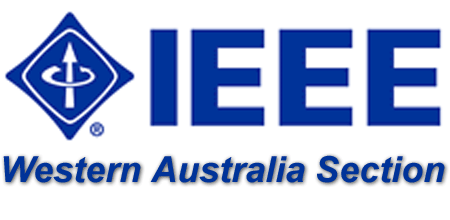 The IEEE Western Australia Section is seeking nominations from the financial members of IEEE Computational Intelligence Society (CIS) and/or the Robotics and Automation Society (RAS) to fill chapter committee positions for the 2024 Calendar Year.Tick the box of the nominated office position:(Note: Committee members normally undertake responsibilities which will be determined at the first Chapter meeting in 2024)Submission must be received by Dr Halit Eren via email: h.eren.au@ieee.org before COB Friday the 24th Nov 2023.When multiple applicants for the one position are tendered, then a ballot supervised by an impartial scrutineer will determine the outcome.Nominee:IEEE Membership No:Signed:Date:Chairperson (one)Vice Chairperson (one)Secretary (one)Treasurer (one)Committee Members (many)Proposer:IEEE Membership No:Signed:Date:Seconder:IEEE Membership No:Signed:Date:Scrutineer:IEEE Membership No:Signed:Date: